Р А С П О Р Я Ж Е Н И Е  02 октября 2020 года №20 О постановке в очередь в улучшении жилищных бытовых условийПоставить в очередь нуждающихся по улучшению жилищных условий Дельмухаметову Эльвину Рашитовну на общих основаниях со 02 октября 2020 года.Глава сельского поселения                             Шарафутдинов Ф.Ф.БАШҠОРТОСТАН РЕСПУБЛИКАҺЫАСҠЫН  РАЙОНЫМУНИЦИПАЛЬ РАЙОНЫНЫҢСОЛТАНБӘК АУЫЛ СОВЕТЫАУЫЛ  БИЛӘМӘҺЕ ХАКИМИӘТЕ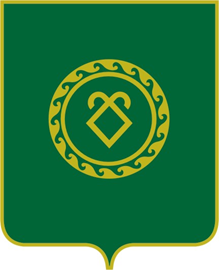 РЕСПУБЛИКА  БАШКОРТОСТАНАДМИНИСТРАЦИЯСЕЛЬСКОГО ПОСЕЛЕНИЯСУЛТАНБЕКОВСКИЙ СЕЛЬСОВЕТМУНИЦИПАЛЬНОГО РАЙОНААСКИНСКИЙ РАЙОН